All Survey Takers receive the initial Welcome email: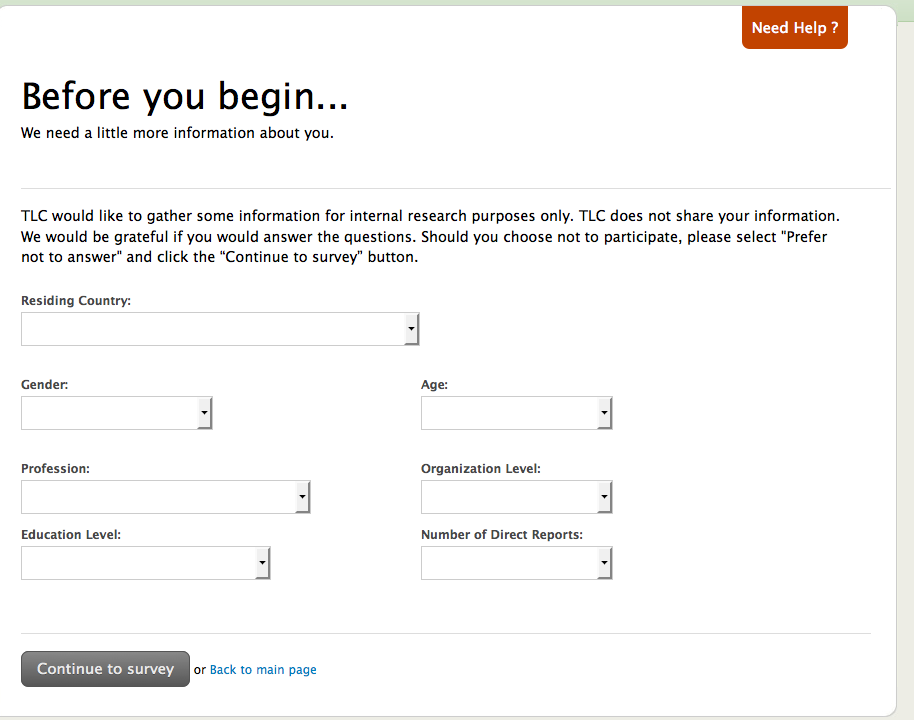 // End Template 